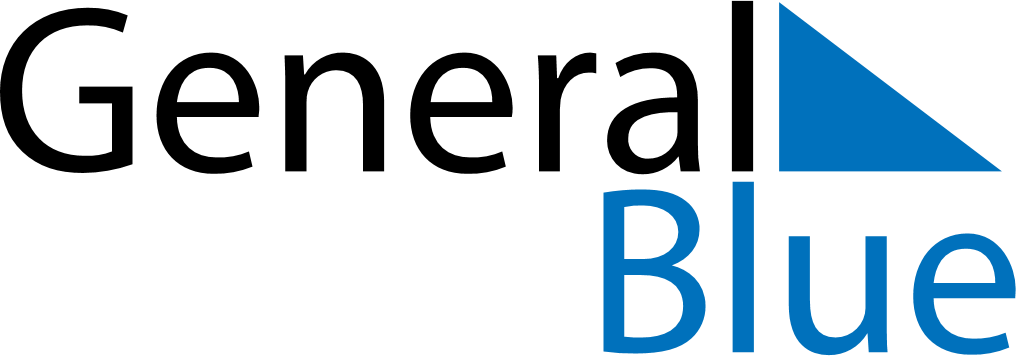 August 2024August 2024August 2024August 2024AnguillaAnguillaAnguillaSundayMondayTuesdayWednesdayThursdayFridayFridaySaturday1223August ThursdayConstitution DayConstitution Day456789910August Monday111213141516161718192021222323242526272829303031